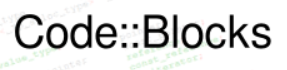 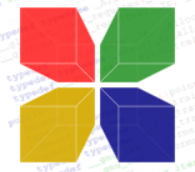 FIȘĂ DE LUCRU1.      a) Se citește de la tastatură un număr natural n de trei cifre. Să se calculeze suma cifrelor numărului.      b) Acum haideți să verificăm dacă suma este un număr par. În caz afirmativ, să afișăm mesajul ”Număr par!”. În caz negativ mesajul afișat să fie ”Număr impar!”.      c) Dar ultima cifră, credeți că este mai mare decât un număr natural de o cifră citit de la tastatură? Exemplu:   dacă n=253 și x=8,  atunci programul afișează: S=10                                                 S este număr par /Nu.                                                                               2.   Un elev primeşte într-o zi două note, nu ambele bune. Se hotărăşte ca:- dacă ultima notă este cel puţin 8, să le spună părinţilor ambele note primate;- dacă ultima notă este mai mică decât 8, să le comunice doar nota cea mai mare. Introduceţi notele luate şi afişaţi notele pe care le va comunica părinţilor.Exemplu:   dacă a=4 și b=6,  atunci programul afișează 6.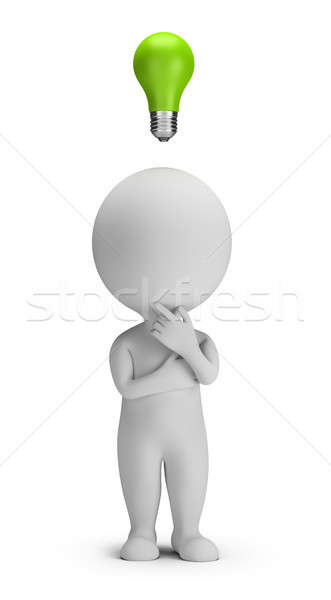  3.  Fie a și b două numere întregi citite de la tastatură.       Scrieți un algoritm care să verifice dacă a și b sunt numere        consecutive, afișând un mesaj corespunzător.Exemplu:  dacă a=17 și b=18, atunci programul afișează DA. 4.   Un lift pentru copii acceptă o greutate de maxim 100 kg.       Introducând în calculator greutățile a doi copii, specificați prin afișarea unui mesaj corespunzător dacă pot intra ambii copii în lift sau vor intra pe rând.Exemplu:  dacă a=52 și b=50, atunci programul afișează NU. 5     Un elev este declarat promovat la bac dacă la fiecare dintre cele trei probe scrise a luat cel puțin nota 5 ,iar media sa generală este cel puțin 6 . Date fiind cele trei note obținute de elev , scrieti un algoritm care să afișeze media obținută și dacă elevul a promovat sau nu examenul.Exemplu:  dacă a=6, b=7, c=8,  algoritmul va afișa 7    PROMOVAT.